October Servers October 2019Friday 4th & Sunday 6th October – Emily McArdle, Jarlath O’Neill, Ronan Martin, Eibhleann HughesFriday 11th & Sunday 13th October - Niamh Murphy, Kieran O’Neill, Ollie Rice, Cara Harris, Grace McShaneFriday 18th & Sunday 20thOctober - Emily McArdle, Jarlath O’Neill, Ronan Martin, Eibhleann HughesFriday 25th & Sunday 27th October - Niamh Murphy, Kieran O’Neill, Ollie Rice, Cara Harris, Grace McShaneSunday Mass is at 11 am.   Please be in the Church 15 mins before Mass begins. If you cannot serve please ask someone else to serve for you. 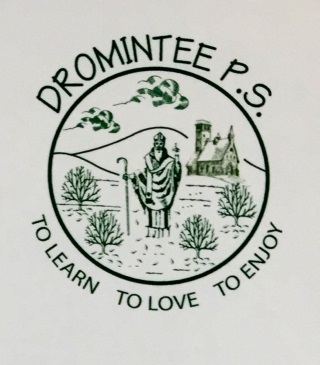 Dromintee Primary SchoolDromintee Primary School8 Ballynamadda Road,Killeavy,Newry, Co Down,BT35 8TDTelephone: (028) 3088 8383Fax: (028) 3088 8470www.drominteeps.comEmail: info@dromintee.killeavy.ni.sch.uk